ПРОЕКТвнесен Главой Тутаевского муниципального района Д.Р. Юнусовым________________________                          (подпись)«___» _______________2019 годО согласовании создания муниципального унитарного предприятия Тутаевского муниципального района «ТутаевТеплоЭнерго»В  соответствии с Гражданским кодексом Российской Федерации, Федеральным законом от 14.11.2002 №161-ФЗ «О государственных и муниципальных унитарных предприятиях», Порядком создания, реорганизации и ликвидации муниципальных унитарных предприятий на территории Тутаевского муниципального района, утвержденным решением Муниципального Совета Тутаевского муниципального района  от 25.04.2019 № 49-п Муниципальный Совет Тутаевского муниципального районаРЕШИЛ:Согласовать создание муниципального унитарного предприятия Тутаевского муниципального района «ТутаевТеплоЭнерго».Контроль за исполнением настоящего решения возложить на постоянную комиссию Муниципального Совета Тутаевского муниципального района по экономической политике и вопросам местного самоуправления (Кулаков П.Н.).Настоящее решение вступает в силу со дня  его принятия.Председатель Муниципального СоветаТутаевского муниципального района				М.А. ВанюшкинЛИСТ СОГЛАСОВАНИЯк решению Муниципального Совета Тутаевского муниципального района «О согласовании создания муниципального унитарного предприятия Тутаевского муниципального района «ТутаевТеплоЭнерго»Электронная копия сдана                            ______________  «____» _________2019 года__________Специальные отметки (НПА/ПА) _______________Рассылка:ДМИ АТМР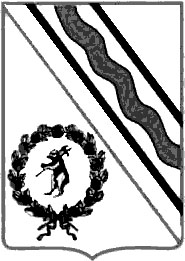 Муниципальный СоветТутаевского муниципального районаРЕШЕНИЕот___________________ № ____-пг. ТутаевДолжность, Ф.И.О.,исполнителя и согласующих лицДата и время получения документаДата и время согласования (отказа в согласовании)Личная подпись, расшифровка (с пометкой «Согласовано», «Отказ в согласовании»)ЗамечанияНачальник отдела муниципального имущества ДМИ Администрации ТМР С.А.Шишкина Консультант-юрист ДМИ Администрации ТМР С.В.Семенов И.о. заместителя Главы Администрации ТМР по имущественным вопросам –директора ДМИ АТМР А.В.Израйлева Начальник юриди-ческого отдела                     административно-правового управления Администрации ТМР В.В. Коннов      Управляющий делами Администрации ТМР                                     С.В. БалясниковаЗам. Главы АТМР по финансовым вопросам – директор ДФ АТМР  О.В. НизоваПервый заместитель Главы Администрации ТМР М.К. Новикова